Голос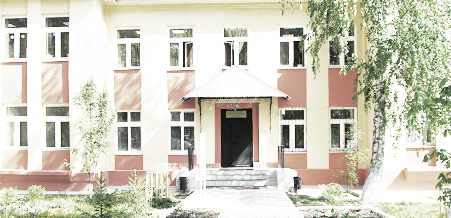 ДУБРАВЫПЕЧАТНОЕ СРЕДСТВО ИНФОРМАЦИИ АДМИНИСТРАЦИИ ГОРОДСКОГО ПОСЕЛЕНИЯ ПЕТРА ДУБРАВА муниципального района Волжский Самарской области   Среда 20  ноября  2019 года                                                                         № 31  (144)                           Госавтоинспекция Волжского района сообщает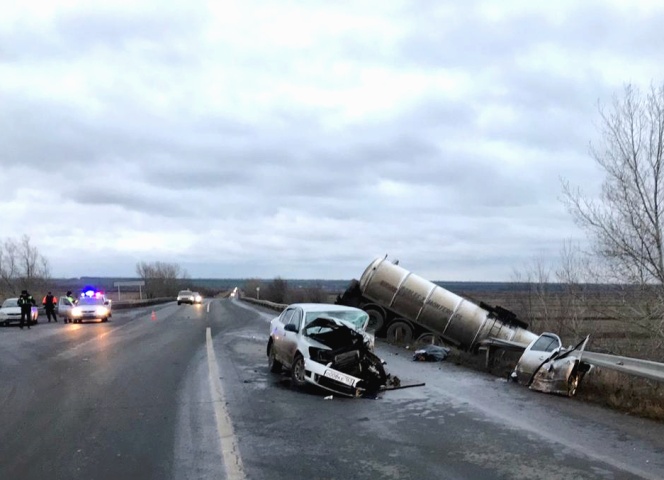 13.11.2019 в 06:30 на 30 км автодороги «Обводная г. Самара» водитель мужчина 1962 года рождения управляя автомашиной Skoda Oktavia выезжая со стороны с. Белозерки не уступил дорогу транспортному средству, пользующемкся преимуществом в движении и допустил столкновение с автомобилем Volvo в составе полуприцепа Indox (следовал без груза) под управлением мужчины 1964 года рождения, который двигался в прямом направлении со стороны с. Спиридоновка в направлении п. Алексеевка. В результате ДТП пострадали 2 человека, находившиеся в автомобиле Skoda Oktavia - водитель автомобиля, госпитализирован в медицинское учреждение с предварительным диагнозом «ЧМТ, СГМ, перелом левой руки, левой ноги» и пассажир автомобиля Skoda Oktavia, который находился на заднем пассажирском сиденье справа, пристёгнут ремнем безопасности, от полученных травм скончался на месте ДТП до приезда бригады скорой помощи. На сегодняшний день, на территории Волжского района наблюдается крайне сложная дорожная обстановка. На тринадцатое число текущего месяца уже зарегистрировано 9 ДТП, в которых 5 человек погибло и 12 получили ранения. Уважаемые водители, на дороге необходимо быть внимательными и осторожными, выбирать скорость движения, дистанцию до впереди идущих транспортных средств и боковой интервал с учётом погодных и дорожных условий, исключить неоправданные опасные манёвры и обгоны. Также Госавтоинспекция напоминает автолюбителям о пункте ПДД 11.1: прежде чем начать обгон, водитель обязан убедиться в том, что полоса движения, на которую он собирается выехать, свободна на достаточном для обгона расстоянии и в процессе обгона он не создаст опасности для движения и помех другим участникам дорожного движения.ГМНС на ноябрь 2019.18.11.2019 понедельник в период времени с 19:00 до 21:00                  на Николаевском проспекте напротив дома 26 мкр. Южный город,  под условным названием «Пешеходный переход».19.11.2019 вторник в период времени с 16:30 до 18:30 на 1 км+231м. автодороги «Самара-Бугуруслан-Петра Дубрава» под условным названием «Пешеходный переход».23.11.2019 суббота в период времени с 19.00 до 21.00, пгт Рощинский напротив дома 5 под условным названием «Пешеходный переход».24.11.2019 воскресенье в период времени с 18:30 до 20:30                   на ул. Советская напротив дома 1 Б с. Спиридоновка под условным названием «Контроль трезвости».ПРАВИТЕЛЬСТВО УТВЕРДИЛО ПЕРЕПИСНЫЕЛИСТЫ ВСЕРОССИЙСКОЙ ПЕРЕПИСИ НАСЕЛЕНИЯ 2020 ГОДАПравительство утвердило формы бланков переписных листов Всероссийской переписи населения 2020 года. Постоянно проживающих в стране попросят ответить на 30 вопросов, а временно гостящих у нас иностранцев – на 7. По сравнению с предыдущей переписью 2010 года, формулировки некоторых вопросов были скорректированы и дополнены.Распоряжением Правительства Российской Федерации от 8 ноября 2019 года №2648-р утверждены три формы бланков переписных листов, которые будут использоваться в ходе Всероссийской переписи населения 2020 года.Бланк формы Л предназначен для сбора сведений о лицах, постоянно проживающих в Российской Федерации. В нем 23 вопроса, среди которых пол, возраст, гражданство, место рождения, национальная принадлежность, образование, состояние в браке, количество детей, источники средств к существованию, занятость и др.Бланк формы П будет использоваться для сбора данных о жилищных условиях населения. Он содержит 7 вопросов, в том числе о типе жилого помещения, времени постройки дома, общей площади, количестве комнат, видах благоустройства жилого помещения.Бланк формы В – для временно находящихся в России и постоянно проживающих в других странах. В нем 7 вопросов, в числе которых пол, возраст, страна постоянного проживания, цель приезда в Россию, продолжительность проживания на территории России и др.Формы бланков разрабатывались с учётом появления у жителей страны возможности самостоятельно заполнить переписной лист на портале «Госуслуги». Также бралось в расчет, что сбор данных переписчиками будет вестись с помощью электронных планшетов, а переписные листы на бумаге будут заполняться лишь в исключительных случаях. Например, в при внезапном выходе электронного планшета из строя.Определенные корректировки были внесены и в формулировки вопросов. Без ущерба для преемственности они были адаптированы к реалиям современной жизни и требованиям законодательства, изменившегося со времени проведения последней переписи в 2010 году.Одно из нововведений – у населения поинтересуются не только владением русским и другими языками, но и активностью использования этих языков в повседневной жизни. Эти данные позволят оценить эффективность образовательных программ, степень потребности в национальных школах, а также определить приоритетные направления поддержки культурных инициатив.В перечне источников средств к существованию для удобства приведены наиболее распространенные варианты ответов: заработная плата, предпринимательский доход, самозанятость, пенсия, пособие и др. Важно отметить, что в переписном листе не было и нет вопроса о размере дохода. Называть работодателя тоже не требуется. Статистиков интересует только источник средств к существованию, например, «заработная плата» или «пенсия» без дополнительной детализации, и тем более документального подтверждения.Изменения в законе «Об образовании» потребовали доработать блок вопросов об образовании. В нем появилась графа «дошкольное образование», а графа «среднее образование» была разделена на «квалифицированный рабочий, служащий» и «специалист среднего звена». Градации высшего образования тоже приведены в соответствие с законом: «бакалавриат», «специалитет», «магистратура».Всероссийская перепись населения пройдет с 1 по 31 октября 2020 года на всей территории страны. Население отдаленных и труднодоступных районов перепишут в период с 1 апреля по 20 декабря. С 1 по 25 октября 2020 года любой житель страны сможет самостоятельно переписаться на портале «Госуслуги». Для этого понадобится стандартная или подтвержденная учетная запись. С 4 по 27 октября переписчики с планшетами обойдут квартиры и дома и опросят жителей страны, не принявших участие в интернет-переписи. Тем, кто уже переписался на портале «Госуслуги», достаточно будет показать код подтверждения. Переписчики будут иметь специальную экипировку и удостоверение, действительное при предъявлении паспорта. Кроме того, будет организована работа переписных участков, в том числе в помещениях МФЦ. В финале переписи, с 28 по 31 октября, состоится контрольный обход 10% жилых помещений.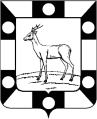 Собрание представителей городского поселения Петра Дубрава муниципального района Волжский Самарской областиТретьего созываРЕШЕНИЕ                                               «12» ноября 2019г.                                                                                 № 163                       О внесении изменений в Устав городского поселения Петра Дубрава                                муниципального района Волжский Самарской областиВ соответствии со статьей 44 Федерального закона от 06.10.2003 № 131-ФЗ «Об общих принципах организации местного самоуправления в Российской Федерации», с учетом заключения о результатах публичных слушаний по проекту решения Собрания представителей городского поселения Петра Дубрава муниципального района Волжский Самарской области «О внесении изменений в Устав городского поселения Петра Дубрава муниципального района Волжский Самарской области» от «02» ноября 2019 года, Собрание представителей городского поселения Петра Дубрава муниципального района Волжский Самарской области РЕШИЛО:Внести следующие изменения в Устав городского поселения Петра Дубрава муниципального района Волжский Самарской области, принятый решением Собрания представителей городского поселения Петра Дубрава муниципального района Волжский Самарской области от 23.06.2014 № 144 (далее – Устав):в статье 7 Устава:                                                                                                            а) пункт 22 изложить в следующей редакции: «22) утверждение генеральных планов поселения, правил землепользования и застройки, утверждение подготовленной на основе генеральных планов поселения документации по планировке территории, выдача градостроительного плана земельного участка, расположенного в границах поселения, выдача разрешений на строительство (за исключением случаев, предусмотренных Градостроительным кодексом Российской Федерации, иными федеральными законами), разрешений на ввод объектов в эксплуатацию при осуществлении строительства, реконструкции объектов капитального строительства, расположенных на территории поселения, утверждение местных нормативов градостроительного проектирования поселений, резервирование земель и изъятие земельных участков в границах поселения для муниципальных нужд, осуществление муниципального земельного контроля в границах поселения, осуществление в случаях, предусмотренных Градостроительным кодексом Российской Федерации, осмотров зданий, сооружений и выдача рекомендаций об устранении выявленных в ходе таких осмотров нарушений, направление уведомления о соответствии указанных в уведомлении о планируемых строительстве или реконструкции объекта индивидуального жилищного строительства или садового дома (далее – уведомление о планируемом строительстве) параметров объекта индивидуального жилищного строительства или садового дома установленным параметрам и допустимости размещения объекта индивидуального жилищного строительства или садового дома на земельном участке, уведомления о несоответствии указанных в уведомлении о планируемом строительстве параметров объекта индивидуального жилищного строительства или садового дома установленным параметрам и (или) недопустимости размещения объекта индивидуального жилищного строительства или садового дома на земельном участке, уведомления о соответствии или несоответствии построенных или реконструированных объекта индивидуального жилищного строительства или садового дома требованиям законодательства о градостроительной деятельности при строительстве или реконструкции объектов индивидуального жилищного строительства или садовых домов на земельных участках, расположенных на территориях поселений, принятие в соответствии с гражданским законодательством Российской Федерации решения о сносе самовольной постройки, решения о сносе самовольной постройки или ее приведении в соответствие с предельными параметрами разрешенного строительства, реконструкции объектов капитального строительства, установленными правилами землепользования и застройки, документацией по планировке территории, или обязательными требованиями к параметрам объектов капитального строительства, установленными федеральными законами (далее также – приведение в соответствие с установленными требованиями), решения об изъятии земельного участка, не используемого по целевому назначению или используемого с нарушением законодательства Российской Федерации, осуществление сноса самовольной постройки или ее приведения в соответствие с установленными требованиями в случаях, предусмотренных Градостроительным кодексом Российской Федерации;»;                                           б) в пункте 40 слова «государственном кадастре недвижимости» заменить словами «кадастровой деятельности»;  2) в статье 8 Устава:а) в подпункте 13 пункта 1 слова «мероприятий по отлову и содержанию безнадзорных животных, обитающих» заменить словами «деятельности по обращению с животными без владельцев, обитающими»;                                          б) дополнить пункт 1 подпунктом 14 следующего содержания: «14) осуществление мероприятий по защите прав потребителей, предусмотренных Законом Российской Федерации от 07.02.1992 № 2300-1 «О защите прав потребителей».»;                                                                                                      3) подпункт 5 пункта 1 статьи 10 Устава признать утратившим силу; 4) пункт 6 статьи 23 Устава изложить в следующей редакции: «6. Сход граждан, предусмотренный настоящей статьей, правомочен при участии в нем более половины обладающих избирательным правом жителей населенного пункта. В случае, если в населенном пункте отсутствует возможность одновременного совместного присутствия более половины обладающих избирательным правом жителей данного населенного пункта, сход граждан в соответствии с настоящим Уставом проводится поэтапно в срок, не превышающий одного месяца со дня принятия решения о проведении схода граждан. При этом лица, ранее принявшие участие в сходе граждан, на последующих этапах участия в голосовании не принимают. Решение такого схода граждан считается принятым, если за него проголосовало более половины участников схода граждан.»;  5) в статье 38 Устава:                                                                                                         а) название статьи изложить в следующей редакции: «Статья 38. Основания досрочного прекращения полномочий и меры ответственности депутата Собрания представителей поселения»;                                                                        б) подпункт 10.1 пункта 1 дополнить словами «, если иное не предусмотрено Федеральным законом от 06.10.2003 № 131-ФЗ «Об общих принципах организации местного самоуправления в Российской Федерации»;                            в) дополнить пунктом 3 следующего содержания: «3. Порядок принятия решения о применении к депутату Собрания представителей поселения мер ответственности, указанных в части 7.3-1 статьи 40 Федерального закона от 06.10.2003 № 131-ФЗ «Об общих принципах организации местного самоуправления в Российской Федерации», определяется решением Собрания представителей поселения в соответствии с законом Самарской области.»;    6) в статье 42 Устава:  а) название статьи изложить в следующей редакции: «Статья 42. Досрочное прекращение полномочий и меры ответственности Главы поселения»;               б) дополнить абзацем следующего содержания: «Порядок принятия решения о применении к Главе поселения мер ответственности, указанных в части 7.3-1 статьи 40 Федерального закона от 06.10.2003 № 131-ФЗ «Об общих принципах организации местного самоуправления в Российской Федерации», определяется решением Собрания представителей поселения в соответствии с законом Самарской области.»;  7) в статье 54 Устава:   а) подпункт 14 пункта 1 изложить в следующей редакции: «14) право депутата Собрания представителей поселения на профессиональное образование и дополнительное профессиональное образование в целях решения вопросов местного значения в порядке и на условиях, установленных решением Собрания представителей поселения, за счет средств местного бюджета;»;                                                                                          б) дополнить пункт 3 абзацами следующего содержания: «Порядок предоставления помещений для встреч депутатов с избирателями устанавливается решением Собрания представителей поселения. При установлении решением Собрания представителей поселения порядка предоставления помещений для встреч депутатов с избирателями учитываются следующие критерии, которым должно отвечать соответствующее помещение: 1) соответствие помещения требованиям санитарно-эпидемиологического законодательства; 2) обеспечение права депутата на беспрепятственный доступ и использование помещение в пределах рабочего времени, с соблюдением внутри объектного и пропускного режимов, установленных в организации, в ведении которой находится соответствующее помещение; 3) площадь помещения не менее 10 квадратных метров.»;  8) дополнить статью 57 Устава пунктом 8 следующего содержания:«8. Изменение Устава поселения, изменяющее численность депутатов Собрания представителей поселения, вступает в силу после истечения срока полномочий Собрания представителей поселения, принявшего муниципальный правовой акт о внесении указанного изменения в Устав поселения.»;  9) в пункте 2 статьи 68 Устава слово «закрытых» заменить словом «непубличных».  2. Поручить Главе городского поселения Петра Дубрава муниципального района Волжский Самарской области направить настоящее Решение на государственную регистрацию в течение 15 (пятнадцати) дней со дня принятия настоящего Решения.                                                                                                    3. После государственной регистрации вносимых настоящим Решением изменений в Устав городского поселения Петра Дубрава муниципального района Волжский Самарской области осуществить официальное опубликование настоящего Решения.                                                                                      4. Настоящее Решение вступает в силу со дня его официального опубликования.Председатель Собрания представителей городского поселения Петра Дубравамуниципального района ВолжскийСамарской области                                                                         Л.Н.ЛарюшинаГлава городского поселения Петра Дубрава муниципального района ВолжскийСамарской области                                                                 В.А.КрашенинниковСобрание Представителей  городского поселения Петра Дубравамуниципального района Волжский Самарской областиТретьего созыва	РЕШЕНИЕ                        № 164                                                                                                              12 .11.2019г.                                    О внесении изменений в Решение Собрания представителейгородского поселения Петра Дубрава муниципального района ВолжскийСамарской области «Об утверждении  бюджета на 2019год иплановый период 2020 и 2021 годов городского поселенияПетра Дубрава муниципального района Волжский Самарской области»от 20.12.2018г. №121.	В соответствии с Федеральным Законом « Об общих принципах организации местного самоуправления в Российской Федерации» №131 от 06.10.2003г., Бюджетным Кодексом Российской Федерации, Уставом городского поселения Петра Дубрава муниципального района Волжский Самарской области. На основании вышеизложенного Собрание представителей городского поселения Петра Дубрава РЕШИЛО:             Статья 1:      Внести в Решение Собрания представителей городского поселения Петра Дубрава муниципального района Волжский Самарской области от 20 декабря 2018г. №121 «Об утверждении бюджета городского поселения Петра Дубрава муниципального района Волжский Самарской области на 2019 год и на плановый период 2020 и 2021 годов» следующее изменение. -общий объем доходов 40473,903 тыс. рублей заменить на 40918,803тыс. рублей;-общий объем расходов в сумме 40809,71005 тыс.рублей заменить на 41254,61005тыс.рублей;-дефицит  335,80705 тыс.рублей2)  Приложения  1, 5,3,11  изложить в новой редакции согласно приложениям 1,5,3,11 к настоящему Решению.Статья 2.1.Настоящее Решение вступает в силу со дня его принятия.2.Опубликовать настоящее Решение в печатном средстве информации городского поселения Петра Дубрава- газете «Голос Дубравы» Глава городского поселения Петра Дубравамуниципального района ВолжскийСамарской области                                                        В.А.КрашенинниковПредседатель Собрания представителейгородского поселения Петра Дубравамуниципального района ВолжскийСамарской области                                                                       Л.Н.Ларюшина«  12   » ноября 2019 г.           № 164Приложение № 1к Решению Собрания представителейгородского поселения Петра Дубравамуниципального района ВолжскийСамарской областиот «  12  » ноября    2019 г. №164Перечень главных администраторов доходов местного бюджетаПриложение № 3к Решению Собрания представителейгородского поселения Петра Дубравамуниципального района ВолжскийСамарской областиот « 12» ноября 2019 г. №164Распределение бюджетных ассигнований по разделам, подразделам, целевым статьям и видам расходов местного бюджета классификации расходов бюджетов бюджетной классификации Российской Федерациив ведомственной структуре расходов местного бюджета на 2019 годПриложение № 5к Решению Собрания представителей  городского  поселения  Петра Дубрава  муниципального района ВолжскийСамарской области    от «12  » ноября  2019 г. № 164Источники внутреннего финансирования дефицита местного бюджета на 2019 годПриложение №11 к Решению Собрания Представителей от" 12"ноября  2019 г.№ 164         Прогноз поступления доходов  г.п.Петра  Дубрава    на 2019-2021 гг.АДМИНИСТРАЦИЯ                                             ГОРОДСКОГО ПОСЕЛЕНИЯ Петра ДубраваМУНИЦИПАЛЬНОГО РАЙОНА ВолжскийСАМАРСКОЙ ОБЛАСТИПОСТАНОВЛЕНИЕ                                                                                                      от 18.11.2019 года № 328О подготовке проекта решения Собрания представителей городского поселения Петра Дубрава муниципального района Волжский Самарской области «О внесении изменений в Правила землепользования и застройки городского поселения Петра Дубрава муниципального района Волжский Самарской области»В соответствии с частью 5 статьи 33 Градостроительного кодекса Российской Федерации, Федеральным законом от 06.10.2003 № 131-ФЗ 
«Об общих принципах организации местного самоуправления в Российской Федерации», руководствуясь Уставом городского поселения Петра Дубрава муниципального района Волжский Самарской области, главой V Правил землепользования и застройки городского поселения Петра Дубрава муниципального района Волжский Самарской области, утвержденных решением Собрания представителей городского поселения Петра Дубрава муниципального района Волжский Самарской области от 24.12.2013 № 122, постановляю:1. Подготовить проект решения Собрания представителей городского поселения Петра Дубрава муниципального района Волжский Самарской области «О внесении изменений в Правила землепользования и застройки городского поселения Петра Дубрава муниципального района Волжский Самарской области» (далее – проект о внесении изменений в Правила) в целях приведения текстовой части Правил в соответствие с действующим градостроительным, земельным и иным законодательством, а также приведения градостроительных регламентов территориальных зон в соответствие с требованиями приказа Минэкономразвития России от 01.09.2014 № 540 «Об утверждении классификатора видов разрешенного использования земельных участков».2. Установить порядок и сроки проведения работ по подготовке проекта о внесении изменений в Правила согласно приложению № 1 к настоящему постановлению.3. Установить порядок направления заинтересованными лицами предложений по подготовке проекта о внесении изменений в Правила согласно приложению № 2 к настоящему постановлению.4. Опубликовать настоящее постановление в газете «Голос Дубравы», а также разместить настоящее постановление на официальном сайте Администрации городского поселения Петра Дубрава муниципального района Волжский Самарской области в сети «Интернет».5. Контроль за исполнением настоящего постановления оставляю за собой.Глава городского поселения Петра Дубравамуниципального района ВолжскийСамарской области						     В.А. Крашенинников                                                                                                                                                              Приложение №1к постановлению Администрациигородского поселения Петра Дубравамуниципального района ВолжскийСамарской областиот 18.11.2019 года №328Порядок и сроки проведения работ
по подготовке проекта решения Собрания представителей 
городского поселения Петра Дубрава муниципального района Волжский Самарской области «О внесении изменений в Правила землепользования и застройки городского поселения Петра Дубрава муниципального района Волжский Самарской области»                                                                                                Приложение №2                                                                                                                                                                       к постановлению Администрации             городского поселения Петра Дубрава         муниципального района Волжский                              Самарской области от 18.11.2019 года № 328Порядок направления заинтересованными лицами предложений по подготовке проекта о внесении изменений в Правила землепользования и застройки городского поселения Петра Дубрава муниципального района Волжский Самарской области1. Заинтересованные физические и юридические лица вправе направлять в Комиссию по подготовке проекта правил землепользования и застройки городского поселения Петра Дубрава муниципального района Волжский Самарской области (далее также – Комиссия) предложения по подготовке проекта решения Собрания представителей городского поселения Петра Дубрава муниципального района Волжский Самарской области «О внесении изменений в Правила землепользования и застройки городского поселения Петра Дубрава муниципального района Волжский Самарской области» (далее также – проект о внесении изменений в Правила) в целях приведения текстовой части Правил в соответствие с действующим градостроительным, земельным и иным законодательством, а также приведения градостроительных регламентов территориальных зон в соответствие с требованиями приказа Минэкономразвития России от 01.09.2014 № 540 «Об утверждении классификатора видов разрешенного использования земельных участков».2. Предложения в письменной форме могут быть представлены лично или направлены почтой по адресу: 443546, Самарская область, Волжский район, поселок городского типа Петра Дубрава, ул. Климова, д. 7.3. Рассмотрению Комиссией подлежат любые предложения заинтересованных лиц, касающиеся вопросов подготовки проекта о внесении изменений в Правила, направленные в течение 10 (десяти) дней со дня опубликования настоящего Постановления.4. Предложения заинтересованных лиц могут содержать любые материалы на бумажных или электронных носителях в объемах, необходимых и достаточных для рассмотрения предложений по существу.5. Полученные материалы возврату не подлежат.6. Комиссия рассматривает поступившие предложения заинтересованных лиц и направляет их в Администрацию городского поселения Петра Дубрава муниципального района Волжский Самарской области.                 7.По результатам рассмотрения предложений Комиссия направляет заявителям мотивированный ответ  в письменной форме не позднее 10 (десяти) дней со дня получения предложения.Прокуратура информирует:Прокуратурой Волжского района Самарской области при проведении проверки деятельности ГБУЗ СО «Волжская ЦРБ» с. Дубовый Умет выявлены нарушения требований законодательства о здравоохранении в части хранения лекарственных средств и медицинских изделий.По результатам проверки прокуратурой района 18 ноября 2019 года в отношении должностных лиц и юридического лица возбуждены дела об административном правонарушении по ч.1 ст. 14.43 КОАП РФ (нарушение требований технических регламентов при хранении продукции), кроме того главному врачу ГБУЗ СО «Волжская ЦРБ» внесено представление.Все акты прокурорского реагирования находятся на рассмотрении.Старший помощник прокурора районамладший советник юстиции Л.А. СофроновАДМИНИСТРАЦИЯ городского ПОСЕЛЕНИЯ Петра ДубраваМУНИЦИПАЛЬНОГО РАЙОНА ВОЛЖСКИЙ САМАРСКОЙ ОБЛАСТИПОСТАНОВЛЕНИЕот «20» ноября 2019 года №330О подготовке проекта решения Собрания представителей городского поселения Петра Дубрава муниципального района Волжский Самарской области «О внесении изменений в Генеральный план городского поселения Петра Дубрава муниципального района Волжский Самарской области»В соответствии с частью 2 статьи 24 Градостроительного кодекса Российской Федерации, Федеральным законом от 06.10.2003 № 131-ФЗ «Об общих принципах организации местного самоуправления в Российской Федерации», руководствуясь Уставом городского поселения Петра Дубрава муниципального района Волжский Самарской области, постановляю:1. Подготовить проект изменений в Генеральный план городского поселения Петра Дубрава муниципального района Волжский Самарской области, утвержденный решением Собрания представителей городского поселения Петра Дубрава муниципального района Волжский Самарской области от 09.12.2013 №119, в части изменения функционального зонирования территории, на котором расположен поселковый парк в границах улиц: Физкультурная, Коммунаров, 60 лет Октября из зоны О «Общественно-деловая зона» на территориальную зону Р «Зона рекреационного назначения».2. Заинтересованные лица вправе представить свои письменные предложения по проекту изменений в течение 10 (десяти) дней со дня опубликования настоящего постановления лично либо почтовым отправлением по адресу: 443546, Самарская область, Волжский район, поселок городского типа Петра Дубрава, ул. Молодежная (Климова), д. 3.3. Опубликовать настоящее постановление в газете «Голос Дубравы».2. Настоящее постановление вступает в силу со дня его официального опубликования.3. Контроль за исполнением настоящего постановления оставляю за собой.Глава городского поселения Петра Дубравамуниципального района ВолжскийСамарской области						      В.А. КрашенинниковАДМИНИСТРАЦИЯгородского поселения Петра Дубрава МУНИЦИПАЛЬНОГО РАЙОНА ВолжскийСАМАРСКОЙ ОБЛАСТИПОСТАНОВЛЕНИЕот «20» ноября 2019 года № 331О подготовке проекта решения Собрания представителей городского поселения Петра Дубрава муниципального района Волжский Самарской области «О внесении изменений в Правила землепользования и застройки городского поселения Петра Дубрава муниципального района Волжский Самарской области»В соответствии с частью 5 статьи 33 Градостроительного кодекса Российской Федерации, Федеральным законом от 06.10.2003 № 131-ФЗ «Об общих принципах организации местного самоуправления в Российской Федерации», руководствуясь Уставом городского поселения Петра Дубрава муниципального района Волжский Самарской области, главой V Правил землепользования и застройки городского поселения Петра Дубрава муниципального района Волжский Самарской области, утвержденных решением Собрания представителей городского поселения Петра Дубрава муниципального района Волжский Самарской области от 24.12.2013 г. №122, постановляю:1.  Подготовить проект решения Собрания представителей городского поселения Петра Дубрава муниципального района Волжский Самарской области «О внесении изменений в Правила землепользования и застройки городского поселения Петра Дубрава муниципального района Волжский Самарской области» (далее – проект о внесении изменений в Правила) 
в части:-  изменения градостроительного зонирования территории земельного участка, на котором расположен поселковый парк в границах улиц: Физкультурная, Коммунаров, 60 лет Октября из зоны О1 «Зона делового, общественного и коммерческого назначения» на территориальную зону Р1 «Зона скверов, парков, бульваров».2.  Установить порядок и сроки проведения работ по подготовке проекта о внесении изменений в Правила согласно приложению № 1 к настоящему постановлению.3.  Установить порядок направления заинтересованными лицами предложений по подготовке проекта о внесении изменений в Правила согласно приложению № 2 к настоящему постановлению.4.  Опубликовать настоящее постановление в газете «Голос Дубравы».5.  Контроль за исполнением настоящего постановления оставляю за собой.Глава городского поселения Петра Дубравамуниципального района ВолжскийСамарской области						В.А. Крашенинников Приложение№1к постановлению Администрациигородского поселения Петра Дубрава муниципального района Волжский Самарской области от «20»ноября 2019 года №331Порядок и сроки проведения работ
по подготовке проекта о внесении изменений в Правила
землепользования и застройки городского поселения Петра Дубрава
муниципального района Волжский Самарской областиПриложение №2к постановлению Администрациигородского поселения Петра Дубрава муниципального района ВолжскийСамарской области от «20» ноября 2019 года № 331Порядок направления заинтересованными лицами предложений по подготовке проекта о внесении изменений в Правила землепользования и застройки городского поселения Петра Дубрава муниципального района Волжский Самарской области1.  Заинтересованные физические и юридические лица вправе направлять в Комиссию по подготовке проекта правил землепользования и застройки городского поселения Петра Дубрава муниципального района Волжский Самарской области (далее также – Комиссия) предложения по подготовке проекта решения Собрания представителей городского поселения Петра Дубрава муниципального района Волжский Самарской области «О внесении изменений в Правила землепользования и застройки городского поселения Петра Дубрава муниципального района Волжский Самарской области» (далее также – проект о внесении изменений в Правила) в части:-  изменения градостроительного зонирования территории земельного участка, на котором расположен поселковый парк в границах улиц: Физкультурная, Коммунаров, 60 лет Октября из зоны О1 «Зона делового, общественного и коммерческого назначения» на территориальную зону Р1 «Зона скверов, парков, бульваров».2.  Предложения в письменной форме могут быть представлены лично или направлены почтой по адресу: 443546, Самарская область, Волжский район, поселок городского типа Петра Дубрава, ул. Молодежная (Климова), д. 3.3.  Рассмотрению Комиссией подлежат любые предложения заинтересованных лиц, касающиеся вопросов подготовки проекта о внесении изменений в Правила, направленные в течение 10 (десяти) дней со дня опубликования настоящего Постановления.4.  Предложения заинтересованных лиц могут содержать любые материалы на бумажных или электронных носителях в объемах, необходимых и достаточных для рассмотрения предложений по существу.Полученные материалы возврату не подлежат.5.  Комиссия рассматривает поступившие предложения заинтересованных лиц и направляет их в Администрацию городского поселения Петра Дубрава муниципального района Волжский Самарской области.6.  По результатам рассмотрения предложений Комиссия направляет заявителям мотивированный ответ в письменной форме в срок не позднее 10 (десяти) дней со дня получения предложения.ИнформацияСогласно Федерального  закона  от 02.08.2019 № 267-ФЗ, что  ДО 1 МАРТА 2021 ГОДА  ДОПУСКАЕТСЯ ОСУЩЕСТВЛЕНИЕ ГОСУДАРСТВЕННОГО КАДАСТРОВОГО УЧЕТА И (ИЛИ) ГОСУДАРСТВЕННОЙ РЕГИСТРАЦИИ ПРАВ НА ЖИЛОЙ ИЛИ САДОВЫЙ ДОМ, СОЗДАННЫЙ  НА ЗЕМЕЛЬНОМ УЧАСТКЕ, ПРЕДНАЗНАЧЕННОМ ДЛЯ ВЕДЕНИЯ ГРАЖДАНАМИ САДОВОДСТВА, НА ОСНОВАНИИ ТОЛЬКО ТЕХНИЧЕЧСКОГО ПЛАНА И ПРАВОУСТАНАВЛИВАЮЩЕГО  ДОКУМЕНТА  НА ЗЕМЕЛЬНЫЙ УЧАСТОК, ЕСЛИ  в Едином Государственном  реестре  недвижимости не  зарегистрировано право  заявителя  на земельный участок, на котором  расположен  указанный объект недвижимости. В этом  случае сведения  о соответствующем  объекте  недвижимости, за исключением  сведений о его площади и местоположении  на земельном участке, указываются в техническом  плане  на основании проектной документации (при ее наличии) или декларации, указанной в части 11статьи  24 настоящего  Федерального  закона. При этом наличие  уведомлений о планируемых строительстве или реконструкции объекта  индивидуального жилищного строительства  или садового дома, уведомления об окончании строительства или реконструкции объекта индивидуального жилищного строительства или садового дома не требуется.Код бюджетной классификации Российской ФедерацииКод бюджетной классификации Российской ФедерацииНаименование главного администратора доходов местного бюджета, доходаглавного администратора доходовдоходов местного бюджетаНаименование главного администратора доходов местного бюджета, дохода100Федеральное казначейство Российской Федерации (Управление Федерального казначейства по Самарской области)10010302230010000110Доходы от уплаты акцизов на дизельное топливо, подлежащие распределению между бюджетами субъектов Российской Федерации и местными бюджетами с учетом установленных дифференцированных нормативов отчислений в местные бюджеты10010302240010000110Доходы от уплаты акцизов на моторные масла для дизельных и (или) карбюраторных (инжекторных) двигателей, подлежащие распределению между бюджетами субъектов Российской Федерации и местными бюджетами с учетом установленных дифференцированных нормативов отчислений в местные бюджеты10010302250010000110Доходы от уплаты акцизов на автомобильный бензин, подлежащие распределению между бюджетами субъектов Российской Федерации и местными бюджетами с учетом установленных дифференцированных нормативов отчислений в местные бюджеты10010302260010000110Доходы от уплаты акцизов на прямогонный бензин, подлежащие распределению между бюджетами субъектов Российской Федерации и местными бюджетами с учетом установленных дифференцированных нормативов отчислений в местные бюджеты182Управление Федеральной налоговой службы по Самарской области18210102000010000110Налог на доходы физических лиц 18210102010010000110Налог на доходы физических лиц с доходов, источником которых является налоговый агент ,за исключением доходов в отношении которых исчисление и уплата налога осуществляется в соответствии со статьями 227,227.1и 228 Налогового кодекса Российской Федерации18210102020010000110Налог на доходы физических лиц с доходов, полученных от осуществления деятельности физическими лицами, зарегистрированными в качестве индивидуальных предпринимателей, нотариусов, занимающихся частной практикой, адвокатов, учредивших адвокатские кабинеты и других лиц, занимающихся частной практикой в соответствии со статьей 227 Налогового кодекса Российской Федерации18210102030010000110Налог на доходы физических лиц с доходов,  полученных физическими лицами, в соответствии со статьей 228 Налогового Кодекса Российской Федерации18210102040010000110Налог на доходы физических лиц в виде фиксированных авансовых платежей с доходов, полученных физическими лицами, являющимися иностранными гражданами, осуществляющими трудовую деятельность по найму у физических лиц на основании патента в соответствии  со статьей 227.1 Налогового кодекса Российской Федерации1821 0503010010000110Единый сельскохозяйственный налог18210601030130000110Налог на имущество физических лиц, взимаемый по ставкам, применяемым к объектам налогообложения, расположенным в границах городских поселений18210606033131000110Земельный налог, с организаций,обладающих земельным участком,расположенным в границах городских поселений18210606043130000110Земельный налог с физических лиц ,обладающих земельными участками расположенными в границах городских поселений256Администрация городского поселения Петра Дубрава муниципального района Волжский Самарской области25610804020011000110Государственная пошлина за совершение нотариальных действий должностными лицами органов местного самоуправления, уполномоченными в соответствии с законодательными актами Российской Федерации на совершение нотариальных действий25611105013130000120Доходы, получаемые в виде арендной платы за земельные участки, государственная собственность на которые не разграничена и которые расположены в границах городских поселений, а также средства от продажи права на заключение договоров аренды указанных земельных участков25611105025130000120Доходы, получаемые в виде арендной платы, а также средства от продажи права на заключение договоров аренды за земли, находящиеся в собственности городских поселений (за исключением земельных участков муниципальных автономных учреждений)25611105035130000120Доходы от сдачи в аренду имущества, находящегося в оперативном управлении органов управления городских поселений(за исключением земельных участков муниципальных автономных учреждений)25611109045130000120Прочие поступления от использования имущества, находящегося в собственности городских поселений (за исключением имущества муниципальных автономных учреждений, а также имущества муниципальных унитарных предприятий, в том числе казенных)25611406013130000430Доходы    от    продажи    земельных    участков,                              государственная  собственность  на   которые   не                              разграничена и  которые  расположены  в  границах  городских поселений25611406025130000430Доходы от продажи земельных участков, находящихся в собственности  городских поселений (за исключением земельных участков муниципальных бюджетных и автономных учреждений)25611705050130000180Прочие неналоговые доходы бюджетов  городских поселений25611701050130000180Невыясненные поступления, зачисляемые в бюджеты городских поселений2562 1960010130000150Возврат прочих остатков субсидий, субвенций и иных межбюджетных трансфертов, имеющих целевое назначение, прошлых лет из бюджетов городских поселений25620215001130000150Дотации бюджетам городских поселений на выравнивание бюджетной обеспеченности2562 0239999130000150Прочие субвенции бюджетам городских поселений25620235118130000150Субвенции бюджетам  городских поселений на осуществление первичного воинского учета на территориях, где отсутствуют военные комиссариаты2562 0705030130000150Прочие безвозмездные поступления в бюджеты  городских поселений25620805000130000150Перечисления из бюджетов городских поселений (в бюджеты городских поселений) для осуществления возврата (зачета) излишне уплаченных или излишне взысканных сумм налогов, сборов и иных платежей, а также сумм процентов за несвоевременное осуществление такого возврата и процентов, начисленных на излишне взысканные суммы25630201050130000130Доходы от оказания услуг учреждениями, находящимися в ведении органов местного самоуправления25620249999130000150Прочие межбюджетные трансферты, передаваемые бюджетам городских поселений25620245293130000150Межбюджетные трансферты , передаваемые бюджетам городских поселений на приобретение автотранспорта25620229998130000150Субсидии бюджетам городских поселений на финансовое обеспечение отдельных полномочий

25621805030130000150Доходы бюджетов городских поселений от возврата иными организациями остатков субсидий прошлых лет

25620220041130000 150Субсидии бюджетам городских поселений на строительство, модернизацию, ремонт и содержание автомобильных дорог общего пользования, в том числе дорог в поселениях (за исключением автомобильных дорог федерального значения)

25620229999130000150Прочие субсидии бюджетам городских поселений                  Код главного распорядителя бюджетных средствНаименование главного распорядителя средств местного бюджета, раздела, подраздела, целевой статьи, вида расходовРзПРЦСВРСумма, тыс. рублейСумма, тыс. рублейКод главного распорядителя бюджетных средствНаименование главного распорядителя средств местного бюджета, раздела, подраздела, целевой статьи, вида расходовРзПРЦСВРвсегов том числеза счет безвозмездных поступлений             256Администрация городского поселения Петра Дубрава муниципального района Волжский Самарской области             256Общегосударственные вопросы0113925,905928,70             256Функционирование высшего должностного лица субъекта Российской Федерации и муниципального образования0102  1180,20             256Непрограммные направления расходов местного бюджета в области общегосударственных вопросов ,национальной обороны , национальной безопасности и правоохранительной деятельности , а также в сфере средств массовой информации, обслуживания муниципального долга и межбюджетных трансфертов.01029010000000  1180,20             256Расходы на выплату персоналу в целях обеспечения выполнения функций государственными(муниципальными) организациями ,казенными учреждениями ,органами управления государственными внебюджетными фондами01029010000000100  1180,20             256Функционирование Правительства Российской Федерации, высших исполнительных органов государственной власти субъектов Российской Федерации, местных администраций0104  4856,00             256Непрограммные направления расходов местного бюджета в области общегосударственных вопросов ,национальной обороны , национальной безопасности и правоохранительной деятельности , а также в сфере средств массовой информации, обслуживания муниципального долга и межбюджетных трансфертов.01049010000000  4856,00             256Расходы на выплаты персоналу государственных (муниципальных) органов01049010000000120  4618,20             256Иные закупки товаров работ и услуг для обеспечения государственных (муниципальных) нужд01049010000000240    201,80256Уплата налогов сборов и иных платежей01049010000000850      36,00             256Резервные фонды0111    100,00             256Непрограммные направления расходов местного бюджета в области общегосударственных вопросов ,национальной обороны , национальной безопасности и правоохранительной деятельности , а также в сфере средств массовой информации, обслуживания муниципального долга и межбюджетных трансфертов.01119010000000    100,00             256Резервные средства01119010000000870    100,00             256Другие общегосударственные вопросы0113    7789,7055928,70119000000             256Субсидии бюджетным учреждениям.01139010000000610    7221,805483,80             256Иные межбюджетные трансферты01139010000000540     123,00256Иные закупки товаров работ и услуг для обеспечения государственных (муниципальных) нужд01139010000000244     444,90444,90             256Национальная оборона02    224,10224,10             256Непрограммные направления расходов местного бюджета в области общегосударственных вопросов ,национальной обороны , национальной безопасности и правоохранительной деятельности , а также в сфере средств массовой информации, обслуживания муниципального долга и межбюджетных трансфертов.02039010000000    224,10224,10             256Расходы на выплаты персоналу государственных (муниципальных) органов02039010000000120    224,10224,10            256Национальная безопасность и правоохранительная деятельность03                                                                             117,97426             256Непрограммные направления расходов местного бюджета в области общегосударственных вопросов ,национальной обороны , национальной безопасности и правоохранительной деятельности , а также в сфере средств массовой информации, обслуживания муниципального долга и межбюджетных трансфертов.03149010000000 76,77426256Расходы на выплаты персоналу государственных(муниципальных)органов) 03149010000000120   76,77426             256Обеспечение пожарной безопасности0310    41,20             256Непрограммные направления расходов местного бюджета в области общегосударственных вопросов ,национальной обороны , национальной безопасности и правоохранительной деятельности , а также в сфере средств массовой информации, обслуживания муниципального долга и межбюджетных трансфертов.03109010000000    41,20256Иные закупки товаров работ и услуг для обеспечения государственных (муниципальных) нужд03109010000000240    41.20            256Национальная экономика04 10903,687           256Дорожное хозяйство(дорожные фонды)0409   9552,499           256Муниципальная программа городского поселения Петра Дубрава на период 2014-2020 г. "Дорожное хозяйство"040941000000001035,98775           256Иные закупки товаров работ и услуг для обеспечения государственных (муниципальных) нужд04094100000000240     1035,98775          256Иные межбюджетные трансферты040941000000005408252,4998252,499            256Иные межбюджетные трансферты04094100000000540264,01225            256Другие вопросы в области национальной экономики0412     1351,188            256Непрограммные направления расходов местного бюджета в области национальной экономики.04129040000000     1351,188           256Иные закупки товаров работ и услуг для обеспечения государственных (муниципальных) нужд04129040000000240     183,93388           256Изменения в схему территориального планирования муниципальных районов Самарской области, в генеральные планы и в правила землепользования и застройки04129040000000240     196,06612          256Изменения в схему территориального планирования муниципальных районов Самарской области, в генеральные планы и в правила землепользования и застройки04129040000000240  884,188884,188256Иные межбюджетные трансферты04129040000000540  67,00           256Исполнение судебных актов Российской Федерации и мировых соглашений по возмещению причиненного вреда04129040000000830  20,00           256Жилищно коммунальное хозяйство05  8331,423053731,316           256Непрограммные направления расходов местного бюджета в сфере жилищно-коммунального хозяйства05019050000000  1849,42305349,10           256Иные закупки товаров работ и услуг для обеспечения государственных (муниципальных) нужд05019050000000240  1849,42305349,10256Коммунальное хозяйство0502882,00882,00             256Непрограммные направления расходов местного бюджета в сфере жилищно-коммунального хозяйства05029050000000882,00882,00             256Бюджетные инвестиции иным юридическим лицам в объекты капитального строительства05029050000000450882,00882,00            256Благоустройство0503  5600,002500,216            256Муниципальная программа городского поселения Петра Дубрава на период 2014 -2020 г. "Благоустройство территории городского поселения Петра Дубрава "05034200000000  5500,002500,216            256Подпрограмма «Уличное освещение»  муниципальной  программы городского поселения Петра Дубрава на период 2014 -2020 г. "Благоустройство территории городского поселения Петра Дубрава "05034210000000  2300,001500,216           256Иные закупки товаров работ и услуг для обеспечения государственных (муниципальных) нужд05034210000000240  2300,001500,216             256Подпрограмма « Содержание автомобильных дорог и инженерных сооружений на них в границах городских округов и поселений в рамках благоустройства» »  муниципальной  программы городского поселения Петра Дубрава на период 2014 -2020 г. "Благоустройство территории городского поселения Петра Дубрава "05034220000000   1500,001000,00            256Иные закупки товаров работ и услуг для обеспечения государственных (муниципальных) нужд05034220000000240   1500,001000,00            256Подпрограмма « Озеленение» муниципальной  программы городского поселения Петра Дубрава на период 2014 -2020 г. "Благоустройство территории городского поселения Петра Дубрава "05034230000000    50,00256Иные закупки товаров работ и услуг для обеспечения государственных (муниципальных) нужд05034230000000240    50,00            256Подпрограмма « Благоустройство мест захоронения» муниципальной  программы городского поселения Петра Дубрава на период 2014 -2020 г. "Благоустройство территории городского поселения Петра Дубрава "05034240000000    50,00            256Иные закупки товаров работ и услуг для обеспечения государственных (муниципальных) нужд05034240000000240    50,00            256Подпрограмма «Прочие  по благоустройства городских округов и поселений» муниципальной  программы городского поселения Петра Дубрава на период 2014 -2020 г. "Благоустройство территории городского поселения Петра Дубрава "050342500000001600,00            256Иные закупки товаров работ и услуг для обеспечения государственных (муниципальных) нужд050342500000002401600,00           256Непрограммные направления расходов местного бюджета в сфере жилищно-коммунального хозяйства05039050000000   100,00           256Иные межбюджетные трансферты05039050000000540       6,99562           256Исполнение судебных актов Российской Федерации и мировых соглашений по возмещению вреда, причиненного в результате незаконных действий (бездействия) органов государственной власти (государственных органов), органов местного самоуправления либо должностных лиц этих органов, а также в результате деятельности казенных учреждений05039050000000830    93,00438           256Культура, кинематография08 7274,005500,00           256Культура0801 7274,005500,00            256Непрограммные направления расходов местного бюджета в области культуры и кинематографии08019080000000 7274,005500,00           256Субсидии бюджетным учреждениям.08019080000000610  7274,00     5500,00            256Социальная политика10  372,00            256Непрограммные направления  расходов бюджета в сфере социальной политики10019020000000  372,00            256Публичные нормативные выплаты гражданам10019020000000310   372,00            256Физическая культура и спорт11   100,00            256Физическая культура1101   100,00            256Муниципальная программа городского поселения Петра-Дубрава на период 2014-2020 годов "Развитие физической культуры и спорта в городском поселении Петра Дубрава"11014300000000   100,00            256Мероприятия в области здравоохранения ,спорта и физической культуры .туризма11014300000000100,00            256Субсидии бюджетным учреждениям.11014300000000610100,00            256Обслуживание внутреннего государственного и муниципального долга1301  5,52574            256Процентные платежи по муниципальному долгу13019010000000  5,52574            256Обслуживание муниципального долга13019010000000730  5,52574             256Администрация городского поселения Петра Дубрава муниципального района Волжский Самарской области всего41254,6100524520,803Код бюджетной классификации Российской ФедерацииКод бюджетной классификации Российской ФедерацииНаименование кода группы, подгруппы, статьи, вида источника финансирования дефицита местного бюджета, кода классификации операций сектора государственного управления, относящихся к источникам финансирования дефицита местного бюджетаСумма, тыс. рублейглавного администратораисточников финансирования дефицита местного бюджетаНаименование кода группы, подгруппы, статьи, вида источника финансирования дефицита местного бюджета, кода классификации операций сектора государственного управления, относящихся к источникам финансирования дефицита местного бюджетаСумма, тыс. рублей25601 00 00 00 00 0000 000Источники внутреннего финансирования дефицитов бюджетов           335,8070525601 03 00 00 00 0000 000Бюджетные кредиты от других бюджетов бюджетной системы Российской Федерации           0,0025601 03 01 00 00 0000 700Получение бюджетных кредитов от других бюджетов бюджетной системы Российской Федерации в валюте Российской Федерации           0,0025601 03 01 00 13 0000 710Получение кредитов от других бюджетов бюджетной системы Российской Федерации бюджетами городских поселений в валюте Российской Федерации           0,0025601 03 01 00 00 0000 800Погашение бюджетных кредитов, полученных от других бюджетов бюджетной системы Российской Федерации в валюте Российской Федерации            847,21625601 03 01 00 13 0000 810Погашение бюджетами городских поселений кредитов от других бюджетов бюджетной системы Российской Федерации в валюте Российской Федерации                  847,21625601 05 00 00 00 0000 000Изменение остатков средств на счетах по учету средств бюджета              1183,0230525601 05 00 00 00 0000 500Увеличение остатков средств бюджетов              - 40918,80325601 05 02 00 00 0000 500Увеличение прочих остатков средств бюджетов              - 40918,80325601 05 02 01 00 0000 510Увеличение прочих остатков денежных средств бюджетов              - 40918,80325601 05 02 01 13 0000 510Увеличение прочих остатков денежных средств бюджетов  городских поселений              - 40918,80325601 05 00 00 00 0000 600Уменьшение остатков средств бюджетов             42101,8260525601 05 02 00 00 0000 600Уменьшение прочих остатков средств бюджетов             42101,8260525601 05 02 01 00 0000 610Уменьшение прочих остатков денежных средств бюджетов             42101,8260525601 05 02 01 13 0000 610Уменьшение прочих остатков денежных средств бюджетов городских поселений              42101,82605НаименованиеКод дохода201920202021Доходы бюджета - ИТОГО0008500000000000000040918,80330117,0033001,00НАЛОГОВЫЕ И НЕНАЛОГОВЫЕ ДОХОДЫ0001000000000000000016398,00016609,2019493,20НАЛОГИ НА ПРИБЫЛЬ, ДОХОДЫ182101000000000000004710,005600,006380,72Налог на доходы физических лиц182101020000000000004710,005600,006380,72Налог на доходы физических лиц с доходов, источником которых является налоговый агент,за исключением доходов в отношениии которых исчисление и уплата налога осуществляется в соответствии со статьями 227,227.1 и 228 Налогового Кодекса Российской Федерации182101020100100001104300,005190,006008,72Налог на доходы физических лиц с доходов,  полученных от осуществления деятельности физическими лицами, зарегистрированными в качестве индивидуальных предпринимателей,  нотариусов ,занимающихся частной практикой,адвокатов,учредивших адвокатские кабинеты  и других лиц, занимающихся частной практикой в соответствии со статьей 227 Налогового Кодекса Российской Федерации.1821010202001000011010,0010,0012,00Налог на доходы физических лиц с доходов, полученных физическими лицами ,в соответствии со статьей 228 Налогового Кодекса Российской Федерации18210102030010000110400,00400,00360,00Налоги на товары(работы,услуги),реализуемые на территории Российской федерации100103000000000000001200,001300,001300,00Акцизы по подакцизным  товарам(продукции)производимым на территории Российской Федерации. 100103020000100001101200,001300,001300,00Доходы от уплаты акцизов на дизельное топливо, подлежащие распределению между бюджетами субъектов Российской Федерации и местными бюджетами с учетом установленных дифференцированных нормативов отчислений в местные бюджеты10010302230010000110440,00540,00540,00Доходы от уплаты акцизов на моторные масла для дизельных и (или) карбюраторных (инжекторных) двигателей, подлежащие распределению между бюджетами субъектов Российской Федерации и местными бюджетами с учетом установленных дифференцированных нормативов отчислений в местные бюджеты1001030224001000011050,0050,0050,00Доходы от уплаты акцизов на автомобильный бензин, подлежащие распределению между бюджетами субъектов Российской Федерации и местными бюджетами с учетом установленных дифференцированных нормативов отчислений в местные бюджеты10010302250010000110700,00700,00700,00Доходы от уплаты акцизов на прямогонный бензин, подлежащие распределению между бюджетами субъектов Российской Федерации и местными бюджетами с учетом установленных дифференцированных нормативов отчислений в местные бюджеты1001030226001000011010,0010,0010,00НАЛОГИ НА СОВОКУПНЫЙ ДОХОД18210500000000000000200,000,000,00Единый сельскохозяйственный налог18210503000011000110200,000,000,00НАЛОГИ НА ИМУЩЕСТВО182106000000000000006671,0006736,006816,00Налог на имущество физических лиц, взимаемый по ставкам, применяемым к объектам налогообложения, расположенным в границах городских поселений182106010301010001101400,00700,00700,00НАЛОГ НА ЗЕМЛЮ182106060000000001105271,0006036,006116,00Земельный налог, с организаций,обладающих земельным участком,расположенным в границах городских поселений182106060331310001103771,0004536,004916,00Земельный налог с физических лиц ,обладающих земельными участками расположенными в границах городских поселений182106060431300001101500,001500,001200,00ГОСУДАРСТВЕННАЯ ПОШЛИНА2561080000000000000040,0050,0050,00Государственная пошлина за совершение нотариальных действий (за исключением действий, совершаемых консульскими  учреждениями Российской Федерации)256108040000110001100,000,000,00Государственная пошлина за совершение нотариальных действий должностными лицами органов местного самоуправления, уполномоченными в соответствии с законодательными актами Российской Федерации на совершение нотариальных действий2561080402001100011040,0050,0050,00Доходы от использования имущества, находящегося в государственной и муниципальной собственности256111000000000000001200,00001700,003596,48Доходы, получаемые в виде арендной платы за земельные участки, государственная собственность на которые не разграничена, а также средства от продажи права на заключение договоров аренды указанных земельных участков256111050131300001201000,00001700,003596,48Прочие поступления от использования имущества,находящегося в собственности городских поселений(за исключением имущества муниципальных бюджетных и автономных учреждений,а также имущества муниципальных унитарных предприятий в том числе казенных)25611109045130000120200,00Доходы, получаемые в виде арендной платы, а также средства от продажи права на заключение договоров аренды за земли, находящиеся в собственности городских поселений (за исключением земельных участков муниципальных автономных учреждений)256111050251300001200,000,000,00Доходы от продажи материальных и нематериальных активов256114000000000000002057,001000,001000,00Доходы    от    продажи    земельных    участков, государственная  собственность на которые не разграничена и  которые расположены  в  границах  городских поселений256114060131300004301957,00966,00966,00Доходы от продажи земельных участков, находящихся в собственности городских поселений (за исключением земельных участков муниципальных бюджетных и автономных учреждений)25611406025130000430100,0034,0034,00ПРОЧИЕ НЕНАЛОГОВЫЕ ДОХОДЫ256117000000000000000,000,000,00Невыясненные поступления в бюджеты поселений256117010501000001800,000,000,00БЕЗВОЗМЕЗДНЫЕ ПОСТУПЛЕНИЯ2562000000000000000024520,80313507,8013507,80БЕЗВОЗМЕЗДНЫЕ ПОСТУПЛЕНИЯ ОТ ДРУГИХ БЮДЖЕТОВ БЮДЖЕТНОЙ СИСТЕМЫ РОССИЙСКОЙ ФЕДЕРАЦИИ2562020000000000000018689,3509207,909207,90Дотации бюджетам бюджетной системы Российской Федерации25620210000000001505126,5636000,006000,00Дотации бюджетам городских поселений на выравнивание бюджетной обеспеченности256202150011300001504920,2155800,005800,00Дотации бюджетам городских поселений на выравнивание бюджетной обеспеченности25620215001130000150206,348200,00200,00Субсидии бюджетам городских поселений на осуществление дорожной деятельности в отношении автомобильных дорог общего пользования, а также капитального ремонта и ремонта дворовых территорий 256202202161300001508252,4990,000,00многоквартирных домов, проездов к дворовым территориям многоквартирных домов населенных пунктов.256202299991300001505086,1883000,003000,00Субвенции бюджетам бюджетной системы Российской Федерации256202300000000001500,000207,900207,900Межбюджетные трансферты , передаваемые бюджетам городских поселений на приобретение автотранспорта25620245293130000150444,900Прочие межбюджетные трансферты, передаваемые бюджетам городских поселений25620249999130000 150882,000Субвенции бюджетам городских поселений на осуществление первичного воинского учета на территориях, где отсутствуют военные комиссариаты25620235118130000150224,100207,90207,90Прочие безвозмездные поступления в бюджет городских поселений256207050301300001504504,5534299,904299,90ПРОЧИЕ НЕНАЛОГОВЫЕ  ПОСТУПЛЕНИЯ25611700000000000180297,000223,20350,00Прочие неналоговые доходы  бюджетов городских поселений25611705050130000180297,000223,20350,00Прочие неналоговые поступления .возвраты прошлых лет25611705050050000180Денежные взыскания(штрафы) за нарушение законодательств Российской Федерации о контрактной системе в сфере закупок товаров,работ,услуг для обеспечения государственных и муниципальных нужд городских поселений7181163305013000014023,000Перечисления для  осуществления  возврата (зачета) излишне уплаченных  или  излишне взысканных сумм налогов,  сборов  и  иных платежей, а также сумм процентов за несвоевременное осуществление такого возврата  и  процентов, начисленных на излишне взысканные суммы256208000000000001500,000,000,00Перечисления из бюджетов городских поселений (в бюджеты городских поселений) для осуществления возврата (зачета) излишне уплаченных или излишне взысканных сумм налогов, сборов и иных платежей, а также сумм процентов за несвоевременное осуществление такого возврата и процентов, начисленных на излишне взысканные суммы256208050001300001500,0000,000,00№МероприятияИсполнительСроки проведения работ1.Разработка проекта решения Собрания представителей городского поселения Петра Дубрава муниципального района Волжский Самарской области «О внесении изменений в Правила землепользования и застройки городского поселения Петра Дубрава муниципального района Волжский Самарской области» (далее также – проект о внесении изменений в правила)Администрация муниципального района Волжский Самарской области (далее – Администрация района) в рамках соглашений о передаче осуществления отдельных полномочий по решению вопросов местного значения в сфере градостроительной деятельностиНе позднее 1 месяца со дня опубликования настоящего Постановления2.Регистрация и рассмотрение предложений заинтересованных лиц по подготовке проекта о внесении изменений в правила, подготовка мотивированных ответов о возможности (невозможности) их учета, направление указанных предложений в Администрацию районаКомиссия по подготовке проекта Правил землепользования и застройки городского поселения Петра Дубрава муниципального района Волжский Самарской области (далее – Комиссия)Не позднее 10 дней со дня представления предложений заинтересованных лиц в Комиссию3.Рассмотрение разработанного проекта о внесении изменений в правила, внесение предложений и замечаний по проекту, направление проекта правил в Администрацию районаКомиссияВ срок не позднее 10 дней со дня получения проекта правил4.Проверка проекта о внесении изменений в правила на соответствие требованиям пункта 9 статьи 31 ГрК РФ, принятие решения о направлении проекта на публичные слушания или на доработку Администрация районаВ срок не позднее 10 дней со дня получения проекта правил5.Принятие решения о проведении публичных слушанийГлава городского поселения Петра Дубрава муниципального района Волжский Самарской области (далее – Глава поселения)Не позднее 10 дней со дня получения проекта6.Опубликование проекта о внесении изменений в правила, решения о проведении публичных слушаний в порядке, установленном для официального опубликования нормативных правовых актов городского поселения Петра ДубраваГлава поселенияС учетом периодичности выпуска газеты 7.Проведение публичных слушаний по проекту о внесении изменений в правилаКомиссия35 дней8.Доработка проекта о внесении изменений в правила с учетом результатов публичных слушаний, направление проекта о внесении изменений в правила Главе поселенияКомиссия, Администрация районаНе позднее 10 дней со дня получения проекта о внесении изменений в правила9.Принятие решения о направлении проекта о внесении изменений в правила в Собрание представителей городского поселения Петра Дубрава муниципального района Волжский Самарской области (далее – Собрание представителей поселения) или об отклонении соответствующего проекта и направлении его на доработкуГлава поселенияВ течение 10 дней со дня предоставления проекта о внесении изменений в правила10.Опубликование проекта о внесении изменений в правила после утверждения Собранием представителей поселения в порядке, установленном для официального опубликования нормативных правовых актов городского поселения Петра ДубраваГлава поселенияВ течение 10 дней со дня утверждения проекта изменений в правила№МероприятияИсполнительСроки проведения работ1.Разработка проекта о внесении изменений в Правила землепользования и застройки городского поселения Петра Дубрава муниципального района Волжский Самарской области (далее также – проект о внесении изменений в правила)Администрация муниципального района Волжский Самарской области на основании соглашения о передаче осуществления части полномочий по решению вопросов местного значенияНе позднее 20 дней со дня опубликования настоящего Постановления2.Регистрация и рассмотрение предложений заинтересованных лиц по подготовке проекта о внесении изменений в правила, подготовка мотивированных ответов о возможности (невозможности) их учета, направление указанных предложений в Администрацию городского поселения Петра ДубраваКомиссия по подготовке проекта правил землепользования  и застройки городского поселения Петра Дубрава муниципального района Волжский (далее – Комиссия)Не позднее 10 дней со дня представления предложений заинтересованных лиц в Комиссию3.Рассмотрение разработанного проекта о внесении изменений в правила, внесение предложений и замечаний по проекту, направление проекта правил в Администрацию городского поселения Петра ДубраваКомиссияВ срок не позднее 10 дней со дня получения проекта правил4.Проверка проекта о внесении изменений в правила на соответствие требованиям пункта 9 статьи 31 ГрК РФ, принятие решения о направлении проекта на публичные слушания или на доработку Администрация городского поселения Петра ДубраваВ срок не позднее 10 дней со дня получения проекта правил5.Принятие решения о проведении публичных слушанийГлава городского поселения Петра ДубраваНе позднее 10 дней со дня получения проекта6.Опубликование проекта о внесении изменений в правила, решения о проведении публичных слушаний в порядке, установленном для официального опубликования нормативных правовых актов городского поселения Петра ДубраваГлава городского поселения Петра ДубраваС учетом периодичности выпуска газеты 7.Проведение публичных слушаний по проекту о внесении изменений в правилаКомиссия35 дней8.Доработка проекта о внесении изменений в правила с учетом результатов публичных слушаний, направление проекта о внесении изменений в правила Главе городского поселения Петра ДубраваКомиссияНе позднее 10 дней со дня получения проекта о внесении изменений в правила9.Принятие решения о направлении проекта о внесении изменений в правила в Собрание представителей городского поселения Петра Дубрава или об отклонении соответствующего проекта и направлении его на доработкуГлава городского поселения Петра ДубраваВ течение 10 дней со дня предоставления проекта о внесении изменений в правила10.Опубликование проекта о внесении изменений в правила  после утверждения Собранием представителей городского поселения Петра Дубрава в порядке, установленном для официального  опубликования нормативных правовых актов городского поселения Петра ДубраваГлава городского поселения Петра ДубраваВ течение 10 дней со дня утверждения проекта изменений в правилаСоучредители: Администрация городского поселения Петра Дубрава муниципального района Волжский Самарской области и Собрание представителей городского поселения Петра Дубрава муниципального района Волжский Самарской области.Издатель - Администрация городского поселения Петра Дубрава муниципального района Волжский Самарской области.Главный редактор  - Арефьева С.А.Заместитель гл. редактора - Богомолова Т.А.Ответственный секретарь  - Тугунова Л.А.Тираж – 250 экземпляров.АДРЕС:  443546, Самарская обл., Волжский р-н, пос. Петра-Дубрава, ул. Климова, дом 7,Тел. 226-25-12, 226-16-15, e-mail: glavap-d@mail.ru